Паспорт Менської громадистаном на 1 січня 2023 рокуВізитна карткаМенська міська територіальна громада Адміністративний центр: місто МенаНаселення громади: 25349 чол.Склад громади: Мена, Макошине, Остапівка, Бірківка, Блистова, Дерепівка, Величківка, Вільне, Дягова, Киселівка, Комарівка, Прогрес, Куковичі, Загорівка, Куковицьке, Овчарівка, Ліски, Майське, Максаки, Луки, Осьмаки, Семенівка, Синявка, Слобідка, Стольне, Дмитрівка, Лазарівка, Чорногорці, Ушня, Дібрівка, Феськівка, Садове, Нові Броди, Покровське, Данилівка, Веселе, Волосківці, Степанівка, Городище.Адреса органу місцевого самоврядування: 15600, Чернігівська обл., м. Мена вул. Героїв АТО, 6Час роботи: пн-пт 8:00-17:00 (сб-нд – вихідні)Поштовий індекс: 15600E-mail адреса: miskradamena@cg.gov.uaОфіційний веб-сайт: https://mena.cg.gov.ua/index.php?tp=mainСторінка на facebook: https://www.facebook.com/MenskaMiskaRadaКонтактний телефон: (04644) 2-15-41Міський голова: Примаков Геннадій АнатолійовичМапа Менської міської територіальної громади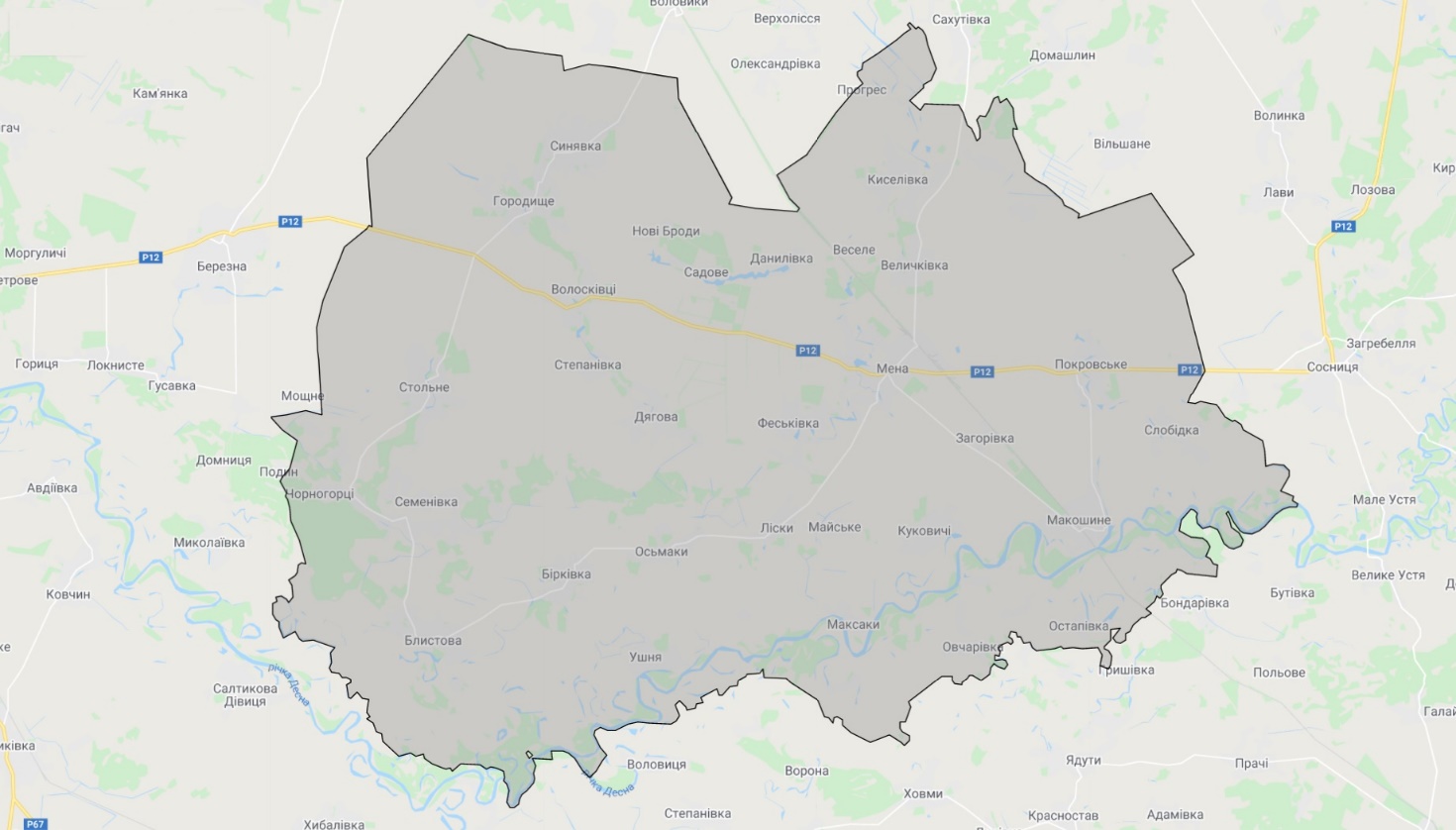 Менська міська територіальна громада почала функціонувати з 30 травня 2017 року. До складу Менської міської територіальної громади входить 39 населених пунктів (одне місто, одне селище, 37 сіл), об`єднанні в 17 старостинських округів, з адміністративним центром в місті Мена, а саме: Макошинський, Бірківський, Блистівський, Величківський, Волосківський, Городищенський, Данилівсько-Садовський, Дягівський, Киселівський, Куковицький, Лісківський, Осьмаківсько-Ушнянський,  Покровсько-Слобідський, Семенівський, Синявський, Стольненський, Феськівський. Загалом Менська міська ТГ займає площу 1028,577 кв. км. Чисельність населення громади – 25349 мешканців. Частка міського населення становить 42,5 %, сільського – 57,5 % від його загальної чисельності. Щільність населення – 26,59 чол./ кв. км.Адміністративний центр громади – місто Мена, розташоване в північній частині Чернігівської області на березі річки Мена (притока Десни). Площа міста – 15,33 км². Чисельність населення –  10764 чол. Відстань від  центру Мена до Чернігова 68 км і від Мени до пристані Макошине  на  Десні – 12 км.З півдня на північ перетинає ділянка Південно-Західної залізниці з Бахмача до Сновська з залізничними станціями Мена і Макошине. Також через Менську ТГ проходять автотраси Чернігів - Новгород-Сіверський, Чернігів - Семенівка, Чернігів – Сновськ.Історична довідкаЗа однією з версій, назва «Мена» пов'язана з правовим терміном «мена», з обміном полонених, товарів, торгівлею. Від цього походить, мабуть, і назва колись повноводної річки Мена — судноплавного шляху до Десни і Дніпра. Через Мену йшов також давній торговельний сухопутний шлях на Чернігів, Курськ, Дон.Однак відомий краєзнавець радянських часів О. Знойко висунув іншу версію: назва річки Мени та міста Мени походить від назви бога-Місяця, якому поклонялись праукраїнці-язичники. У слов'ян не лише збереглися обряди на честь Місяця, який вічно змінюється, а й стародавні назви-топоніми. У протослов'ян існували паралельні назви «мен» і «місяць» ще з доби індоєвропейської спільності.Точна дата заснування міста і тепер серед істориків є спірною. У дореволюційному «Энциклопедическом словаре» Брокгауз – Ефрона, у першому виданні УРЕ, в «Тропічному словнику – довіднику Української РСР» М. Янка та інших називається 1066 рік за Лаврентієвським літописом. Деякі беруть згадку про Мену за 1408 рік, коли вона входила до Литовського князівська. Очевидно, що це дуже пізня дата. Тому було прийнято ювілей відзначати з 1066 року.За часів польської шляхти у XVII ст. в Мені була фортеця із земляним валом і стінами з дубових колод. Фортеця мала троє проїзних воріт, 12 башт. Фортеця стояла на березі річок Мени і Сидорівки, а з двох боків навколо неї був викопаний рів. У Менській фортеці був замок київського воєводи, православного сенатора Речі Посполитої, русина за походженням Адама Киселя.На початку ХХ століття ще досить помітними були рештки рову, який оточував менську фортецю. Від музичної школи до місця, де нині кінотеатр імені Богдана Хмельницького, чітко видно було поглиблення у ґрунті.У період національно-визвольної війни 1648–1654 повстанці Мени і околиць розгромили замок Адама Киселя, вигнали польських ставлеників і влилися у військо Б. Хмельницького. 1654 Мена стала сотенним містом Ніжинського, а перегодом Чернігівського полку.За доби Гетьманщини Менська сотня мала свою символіку. Герб на печатці Менської сотні 1760-х — 1770-х рр. являв собою щит із зображенням кургана з квіткою на фоні зораного поля . Відома також давніша печатка цієї сотні з типово «козацькою» геральдичною емблемою: у щиті — перехрещені стріла й шабля, над якими — кавалерський хрест.1655 — Мена у володінні Василя Золотаренка — брата дружини Б.Хмельницького Ганни. Відомо, що Менська сотня підтримала заколот Пушкаря, але гетьман Іван Виговський штурмом оволодів містом і примусив пікдоритися законній українській владі.Меняни займалися землеробством, вирощували тютюн. Звідси приказка — «Мена — столиця тютюна». Мена мала від польського короля Магдебурзьке право, вимушено підтверджене окремою грамотою московського уряду 1660, магістратуру й ратушу. В місті діяли ковальський, шевський цехи, розвивалося гончарство, відомі були вироби золотаря О.Радкова. Жваво велася торгівля. На весняному ярмарку продавалось товарів на 5000 крб, збиралися ще 2-3 інших ярмарки. На ярмарки приїздили російські і білоруські купці. Два рази на тиждень, у четвер і неділю, в місті були великі базари. Мена також була великим торговим складським пунктом.У жовтні 1708 року Мена опинилася в епіцентрі Північної війни. Передові частини шведських військ наближалися до Десни поблизу Макошина, коли менський сотник Гнат Сахновський перейшов на бік царя Петра І, що дозволило російській армії отримати перемогу. За це Петро І щедро віддячив Сахновському. Він передав йому в спадок «два сельца Величковку й Феськовку». Оригінал грамоти і тогочасний портрет Сахновського знаходяться досі в Сосницькому краєзнавчому музеї.За переказами козацьких сіл, сотник Сахновський був багатим і жадібним — сховав свій скарб у «Куту» біля Остречі в «коморі», яку залили водою річки Мена, прокопавши канал.Напередодні Першої світової війни в Мені діяло кілька невеликих підприємств, два парові млини, маслобойня, майстерня з виготовлення упаковки скляної тари і сушарня для тютюну. Виготовлялись килими, плахти і рушники.1966 Мена стало містом. В ній діяли плодоконсервний, маслоробний, комбікормовий заводи, завод сигаретних фільтрів, хлібозавод, цех Чернігівської дослідно-експериментальної фабрики лозових виробів, елеватор, комбінат побутового обслуговування, три загальноосвітні, музична і спортивна школи, лікарня, Будинок культури, два клуби, три бібліотеки, кінотеатр, краєзнавчий музей. В 1976 р. було створено зоопарк. В 1979 р. відкрито санаторій «Остреч», в 1990 р. дитячий табір «Казковий».За роки незалежності в місті відбулося ряд змін в соціально-економічному і культурному розвитку. На території громади функціонують промислові та сільськогосподарські підприємства. До основного кола промислових підприємств громади можна віднести: філію «Менський сир» ППКФ «Прометей», ПАТ «Мена-ПАК», ТОВ «Нептун»,  ПрАТ «ШРБУ–82». Серед найбільших сільськогосподарських підприємств: ТОВ «Мена-Авангард», СТОВ «Олстас-льон», ФГ «Бутенко», ДП «Зернятко» та інші.Напрямки спеціалізації:у промисловості - харчова, целюлозно-паперова, деревообробна;у сільському господарстві - вирощування зернових, зернобобових, технічних та кормових культур, м`ясо-молочне тваринництво.Навчально-виховні послуги у Менській ОТГ забезпечують наступні навчальні заклади: 2 опорних ЗЗСО І-ІІІ ст., 8 ЗЗСО І-ІІІ ст., 1 ЗЗСО І-ІІ ст. та 4 школи-філії, 1 музична школа, 3 позашкільних навчальних закладів та 14 дошкільних навчальних закладів.Культосвітню роботу в громаді проводять: 1 центр культури та дозвілля молоді, 1 будинок культури, 25 клубних установ, 1 публічна бібліотека, 24 сільських бібліотек, 1 музей ім. В.Ф. Покотила.У Мені і населених пунктах нашої громади встановлені пам'ятники видатним діячам: Т.Г. Шевченку – 3. Також  67 пам'ятників і обелісків загиблим воїнам-землякам і воїнам, які захищали і звільняли район від загарбників, та жертвам нацизму.Промислові підприємства  Менської громадистаном на 01.01.20223СІЛЬСЬКОГОСПОДАРСЬКІ  ПІДПРИЄМСТВА МЕНСЬКОЇ ГРОМАДИ  ТА ПІДПРИЄМСТВА, ЩО ОРЕНДУЮТЬ ЗЕМЛІ НА ТЕРИТОРІЇ МЕНСЬКОЇ ГРОМАДИ станом на 01.01.2023 НазваМенська міська територіальна громадаАдміністративний центрМена Населені пункти Населені пунктиМіста1Села37Селища1Додаткова інформація станом на 1 січня 2023 рокуДодаткова інформація станом на 1 січня 2023 рокуЧисельність населення (осіб) у тому числі дітей25349дошкільного віку (дітей)899шкільного віку (дітей)2445Кількість населених пунктів, що входять до складу спроможної територіальної громади39Обсяг доходів територіальної громади (грн.) (заг. і спец. фонди) у тому числі            239  866  377,40бюджету розвитку (грн.)             268  470,18базової дотації (грн.)             7 745 400,00Площа території спроможної територіальної громади, км21026,1Кількість закладів, установ, що утримуються за рахунок бюджету органів місцевого самоврядування
у тому числі:гімназія2опорний заклад 2загальноосвітніх навчальних закладів I—III ступеня8загальноосвітніх навчальних закладів I—II ступеня1загальноосвітніх навчальних закладів I ступеня-філії опорних загальноосвітніх закладів 4дошкільних навчальних закладів14дошкільний підрозділ у складі початкової школи або гімназії1мистецька  школа1закладів позашкільної освіти3міжшкільний навчально – виробничий комбінат1центр культури та дозвілля молоді1заклади культури  з філіями                        25бібліотечні заклади з філіями                        25закладів фізичної культури                         1заклади оздоровлення та відпочинку                          0центр надання соціальних послуг                         1музеї1фельдшерсько-акушерських пунктів                       13амбулаторій, поліклініки                         6лікарень1центр первинної медико – санітарної допомоги1станція швидкої допомоги                           3Наявність приміщень для розміщення державних органів, установ, що здійснюють повноваження щодо:правоохоронної діяльностінаявнереєстрації актів цивільного стану та майнових правнаявнепенсійного забезпеченнянаявнесоціального захистунаявнепожежної безпекинаявнеказначейського обслуговуваннянаявнеНаявність приміщень для розміщення органів місцевого самоврядуваннянаявне№ п/пНазва підприємстваКерівник Вид діяльностіАдреса підприємстваТОВАРИСТВО З ОБМЕЖЕНОЮ ВІДПОВІДАЛЬНІСТЮ "МЕНСЬКИЙ СИР"
ЗВАРИЧ В’ячеслав СтаніславовичПерероблення молока, виробництво масла та сиру м. Мена,вул. Сіверський шлях, 122ПРИВАТНЕ АКЦІОНЕРНЕ ТОВАРИСТВО « МЕНА ПАК»АРТЕМОВ Сергій Геннадійович  Виробництво гофрованого паперу та картону, паперової та картонної тарим. Мена,вул. Кошового,6(04644) 2-10-84ТОВАРИСТВО З ОБМЕЖЕНОЮ ВІДПОВІДАЛЬНІСТЮ «НЕПТУН»БОРОВИК ВолодимирОлександрович Виробництво безалкогольних напоїв; виробництво мінеральних вод та інших вод, розлитих у пляшким. Мена,вул. Гастелло,3(04644) 3-30-33ДЕРЖАВНЕ ПІДПРИЄМСТВО «ПІДПРИЄМСТВО ДЕРЖАВНОЇ КРИМІНАЛЬНО-ВИКОНАВЧОЇ СЛУЖБИ УКРАЇНИ (№ 91)»ОДАРЧЕНКО Владислав АндрійовичВиробництво інших виробів з деревини; виготовлення виробів з корка, соломки та рослинних матеріалів для плетіннясмт. Макошине, провулок Дружби, 5 Б(04644) 3-10-60ПРИВАТНЕ АКЦІОНЕРНЕ ТОВАРИСТВО "ШЛЯХОВЕ РЕМОНТНО-БУДІВЕЛЬНЕ УПРАВЛІННЯ №82"КОРОЛЬ Віктор МихайловичБудівництво доріг і автострадм. Мена,вул. Сіверський шлях,144(04644) 3-30-54  ТОВ «БУДІВЕЛЬНА КОМПАНІЯ «ВОЛМАКС»БУЛАВКА Володимир Олександрович Будівництво житлових і нежитлових будівельм. Мена, вул. Сіверський шлях,146Б7ТОВАРИСТВО З ОБМЕЖЕНОЮ ВІДПОВІДАЛЬНІСТЮ "МЕНСЬКИЙ ЗАВОД ТЕХНОЛОГІЧНОГО ОБЛАДНАННЯ"СВИРИДЕНКО Олександр ІллічВиробництво машин і устатковання для виготовлення харчових продуктів і напоїв, перероблення тютюнум. Мена, вул. Кошового, 6 А+380978738232ТОВ «ФРЕНЧ ФРАЙЗ ЮКРЕЙН»КРИЖАНІВСЬКИЙ Сергій МиколайовичПерероблення та консервування картоплі         м. Мена, вул. Індустріальна,17ТОВАРИСТВО З ОБМЕЖЕНОЮ ВІДПОВІДАЛЬНІСТЮ  «МЕНСЬКИЙ КОМУНАЛЬНИК»
БІЛИК Володимир Анатолійович Забір, очищення та постачання водим. Мена,вул. Чехова,  35+38(046)-443-13-93ТОВАРИСТВО З ОБМЕЖЕНОЮ ВІДПОВІДАЛЬНІСТЮ  "КАРБОНЛЕНД"
ГОНЧАР Олексій Володимирович Виробництво інших виробів з деревини; виготовлення виробів з корка, соломки та рослинних матеріалів для плетінняМ. Мена, вул. Сіверський шлях, 153+38(067)-209-08-50ТОВАРИСТВО З ОБМЕЖЕНОЮ ВІДПОВІДАЛЬНІСТЮ "ДОМІНАНТ"
СКИБА Віктор Борисович Інші види видавничої діяльностім. Мена, вул. Армійська,  23(04644) 3-14-44№ Назва підприємстваАдресаКерівник1234ФГ «Саповський»с. Блистова, вул. Шевченка,77Саповський Сергій АнатолійовичТОВ «АГРО ПІВНІЧ 17»с. Блистова, вул. Партизанська,7Гренько Петро МиколайовичФГ «Грін Фарм»с. Блистова, вул. Козацька, 15ГальчукВолодимир ГригоровичТОВ «Українська долина»с. Блистова, вул. Шевченка,  33Павленко Юрій ВолодимировичПП «Петрушанко –Агро»с. Величківка,  вул. Миру, 24БПетрушанко Віктор ОлексійовичФГ «Шанс-2006»с. Величківка, вул. Центральна, 166Дорошенко Микола ФедоровичФГ «Л.Демченко»с. Величківка,  вул. Миру, 4Демченко Леонід ІвановичФГ «Марина - М»с. Волосківці, вул. Успенська, 16Москаленко Сергій МиколайовичФГ «Горчинський»с. Волосківці, вул. Успенська, 19Горчинський Анатолій ВолодимировичФГ «Власенко А»с. Волосківці, вул. Успенська, 6Власенко АнатолійАнатолійовичФГ «Кравченка М.О.»с. Волосківці, вул.  Левка Семиренка, 22Москаленко Надія ПавлівнаСТОВ «НАДІЯ - АГРО»с. Волосківці, вул. Пархоменка, 43Чкана Олександр АндрійовичФГ Ковбаси В.О.с. Городище, вул. В.Яцухна, 24Ковбаса Юрій ВікторовичФГ «Погребний»с. Городище, вул. В.Яцухна, 64Погребний Юрій ПетровичФГ « Сівер –Агро-Маякс. Городище, вул. Набережна, 68Міщенко Олексій МиколайовичФГ «Сила»с. Городище, вул. Польова, 1Силенко Михайло МихайловичТОВ "Агрофірма"Світанок України"с.Городище, вул. В.Яцухна, 24Ковбаса Юрій ВікторовичФГ «Велес-2010»с.Городище, вул. В.Яцухна, 64Погребний Євгеній Юрійович ФГ Бутенкос. Дягова, вул. Хліборобів, 7Бутенко Олексій ІвановичФГ «Бутенкове»с. Дягова вул. Покровська, 34Бутенко Іван ОлексійовичТовариство З Обмеженою Відповідальністю "Агрофірма "Натуральні Аграрні Технології"с. Данилівка, вул. Героїв України,  21Рогачук Віталій ОлексійовичТОВ «Агроресурс-2006»с. Киселівка, вул.Осипенка, 43Незгода Сергій МиколайовичКСТ «Дружба»с. Киселівка, вул. Титовського, 20Костючок Ніна ВасилівнаПП «Бірківське»с. Киселівка, вул. Осипенка, 43Фомін Володимир СергійовичТОВ « Куковицьке»с. Куковичі, вул. Миру, 36НужнякСергій МиколайовичСК  «Миколаївський»С. Миколаївка, вул. Миру, 46Шумний Роман ВасильовичФГ «Дубовик»с. Нові Броди, вул. Перемоги,49Дубовик Олександр ВіталійовичТОВ «ДП Зернятко»с. Покровське, вул. Сіверська, 56Розуменко Віра ПрокопівнаСТОВ "Укрзернопром - Полісся"с. Покровське, вул. Сіверська, 58
Ярмоленко Ірина МиколаївнаТОВ «Бімекс-Агро»с. Семенівка, вул. Перемоги,  9АСусленко Володимир ОлексійовичТОВ «Бімекс - Агро плюс »с. Семенівка,  вул. Перемоги,  9АСусленко Володимир ОлексійовичТОВ «Семенівське Господарство»с. Семенівка,  вул. Перемоги,  9АСусленко Лідія ВасилівнаТОВ «Агротрейдгруп ЛТД»с. Семенівка, вул. Перемоги,  9АСусленко Володимир ОлексійовичФГ «Шишига»с. Семенівка, вул. Станіслава Патютка,43Шишига Дмитро АнатолійовичСелянське /Фермерське/ Господарство "Антар" Пилипенка Анатолія Івановичас. Семенівка, пров. Польовий, 15Пилипенко Анатолій ІвановичТОВ «Праця Стольне»с. Стольне, вул. Миру,17Базиленко Дмитро ПавловичТОВ «Праця Стольне №1»с. Стольне, вул. Миру,17Базиленко Дмитро ПавловичТОВ  "Меліоріка"          с. Стольне, вул. Миру,17Пасічник Андрій МихайловичТОВ «Дафніс»с. Стольне,  вул. Миру,17Пасічник Андрій МихайловичТОВ « Успіх –Мена »с. Феськівка,  вул.  Миру, 25Гордієнко Вікторія ВіталіївнаСФГ «Бджола»с. Феськівка,  вул. Миру,24Петрушанко Віктор ОлексійовичФГ „Зелений обрій”м. Мена,вул. Героїв України,66Перепечай Петро БорисовичПП «Менський аграрник»м. Мена,вул. Героїв України,150Юхименко Надія МиколаївнаФГ "Земледар-Агро"м. Мена,вул. Героїв України,150Данилець Наталія ПетрівнаФГ "Голд  Колос"м. Мена,вул. Героїв України,150Гайдукевич Анна ОлександрівнаСелянське /Фермерське/ Господарство "Урожайне" Ноздрачова Миколи Васильовичам. Мена, вул. Вокзальна, 38Ноздрачов Микола ВасильовичТОВ «Мена-Авангард»м. Мена, вул. Піщанівська, 28УзуновЄвген ІвановичПрАТ «Менське підприємство по племінній справі у тваринництві»м. Менавул. Чернігівський шлях, 85АГалушкаМикола ВікторовичФГ «Петрово»м. Мена, вул. Банкова,9АМаксименко Лариса Петрівна ФГ «Серп 2013»м. Мена, вул. Пантелеймона Куліша, 1Ковбаса Дмитро ВікторовичТОВ "ІАС ЛТД"м. Мена, вул. Гастелло, 4Автуніч Петро ВолодимировичТОВ «Агро-Профіт АГ»м. Мена, вул. Чернігівський шлях, 24АМонастирьов Юрій ЮрійовичТОВ «Мена-Агроінвест»м. Мена, вул. Вокзальна,5АТужик Ігор ЮрійовичТОВ «Братіца Агро»м. Мена, вул. Дружня,24Харченко Олександр ВолодимировичТОВ «Менська Аграрна компанія»м. Менавул. Марка Вовчка, 15ГальчукВолодимир ГригоровичФілія акціонерного товариства "Державна продовольчо-зернова корпорація України" "Менське хлібоприймальне підприємство"м. Мена, вулиця Садова,  5Вдовиченко Андрій ІвановичСелянське /Фермерське/ Господарство Сірикова Анатолія Володимировичам. Мена вул.Левка Семиренка,1Сіриков Анатолій ВолодимировичФГ « Еколайф»м. Борзнавул. Незалежності, 7 Б, кВ. 34ІванійОлександр АнатолійовичСТОВ «Щорссільгоспсервіс»м. Сновськ, вул. 30 років Перемоги,37Коваль Іван ЛеонідовичТОВ «Щорсагроімпульс»м. Сновськ,вул.30 років Перемоги, 37А/1Скоробагатько МиколаМиколайовичПСП «Сновський»м. Сновськ,вул.30 років Перемоги, 37А/1Скоробагатько Сергій МиколайовичТОВ «Вагро-плюс»м. Сновськ,вул.30 років Перемоги, 37А/1Скоробагатько Сергій МиколайовичСТОВ «ОЛСТАС-льон»м. Чернігів, вул. Василя Тарновського, 16Котенко Станіслав ІвановичСТОВ «ОЛСТАС-Агро»м. Чернігів, вул. Василя Тарновського, 16Єфименко Олеся Анатоліївна